Comunicado de ImprensaMagic Boxes disponíveis em pontos de venda de Lisboa e Porto Super Bock junta-se à Too Good to Go para combater o desperdício alimentarA Super Bock é a mais recente novidade das Magic Boxes da Too Good To Go (TGTG), o maior marketplace (B2C) de excedente alimentar do mundo, que conta já com mais de 1 milhão de utilizadores em Portugal. Disponíveis a partir de dia 27 de abril, em 3 pontos de recolha de Lisboa, Porto e Algés, cada Magic Box terá um PVP recomendado de 2,99€.Nestas Magic Boxes, disponíveis na App TGTG, os utilizadores vão poder adquirir produtos Super Bock com validades mais reduzidas do que os que encontram no supermercado, usufruindo assim de uma seleção de cervejas com a qualidade habitual da marca, a preços mais acessíveis. Consciente do seu papel na sociedade, esta parceria representa mais um passo na estratégia de Sustentabilidade do Super Bock Group, empenhado em contribuir para um futuro mais equilibrado do ponto de vista ambiental, social e económico, estendendo agora a sua atuação também ao combate ao desperdício alimentar. Sobre a parceria com a Too Good to Go, a diretora de Comunicação, Relações Institucionais e Sustentabilidade do Super Bock Group, Graça Borges, afirma que “o Super Bock Group tem trabalhado com cada vez mais afinco os temas da sustentabilidade levando muito a sério o seu papel na promoção da economia circular e de um consumo mais consciente e responsável, a todos os níveis.”“Com as Magic Boxes Super Bock o consumidor pode adquirir a sua cerveja de eleição, a preços mais acessíveis, e ao mesmo tempo saber que está a ajudar a combater o desperdício alimentar”, conclui a responsável. Já José Fonseca, Head of Sales & Key Accounts da Too Good To Go, diz que “A parceria com a Super Bock reforça que a Too Good To Go é uma solução simples e eficaz na gestão de excedentes, para qualquer negócio da área alimentar, inclusivamente a indústria. A partir de agora, ao ser possível salvar parte do excedente da marca através das nossas Magic Boxes, reforçarmos, em conjunto com a Super Bock, a importância de consciencializarmos cada vez mais o público para o tema do desperdício alimentar.”Para adquirir estas “Magic Boxes” basta descarregar a aplicação Too Good To Go, disponível de forma gratuita para IOS e Android, selecionar o estabelecimento pretendido, e adquirir o número desejado de “Magic Boxes”. O pagamento é realizado diretamente na aplicação antes de se dirigir ao local combinado para efetuar a recolha. Este levantamento varia mediante a loja em questão.Lisboa, xx de abril de 2022Informações adicionais: RAQUEL PELICA:: ISABEL CARRIÇO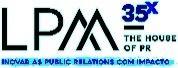 Tlm. 961 571 726:: 965 232 496RAQUELPELICA@LPMCOM.PT:: ISABELCARRICO@LPMCOM.PTEd. Lisboa Oriente, Av. Infante D. Henrique, 333 H, esc.49, 1800-282 Lisboa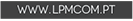 